Quieter than….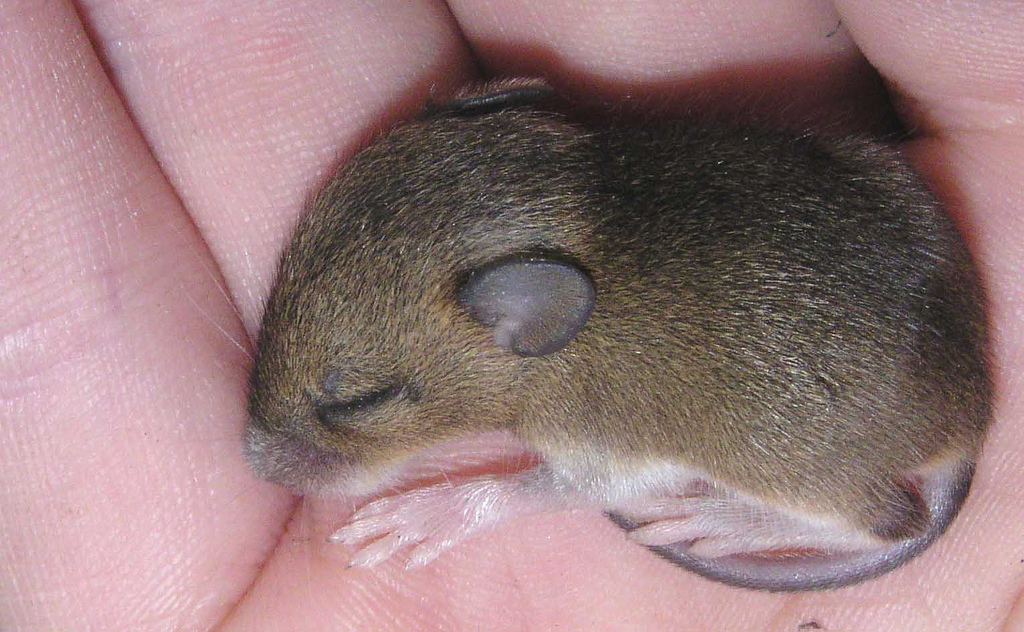 Quieter than asleeping mouse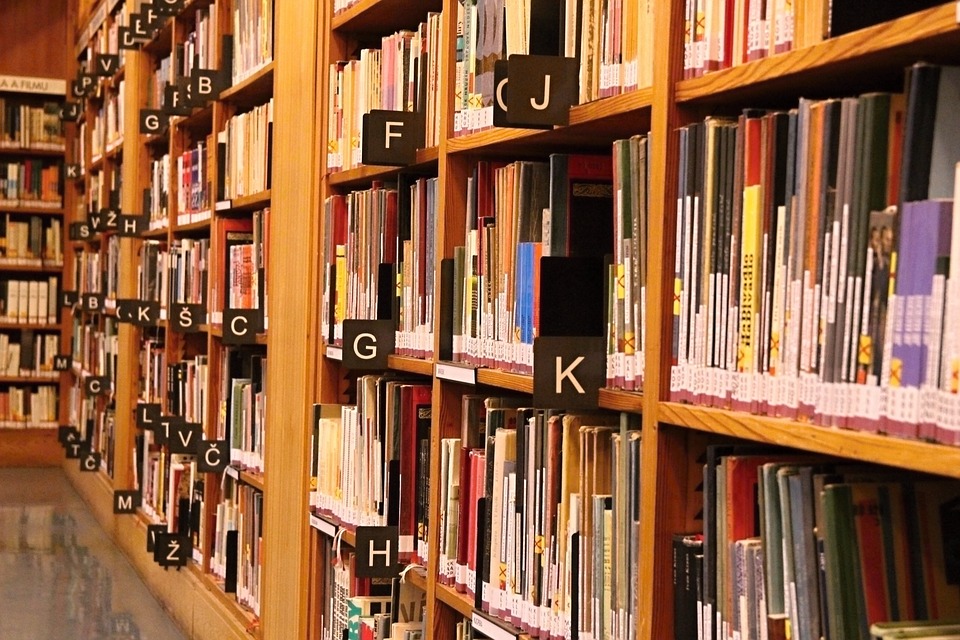 Quieter than a library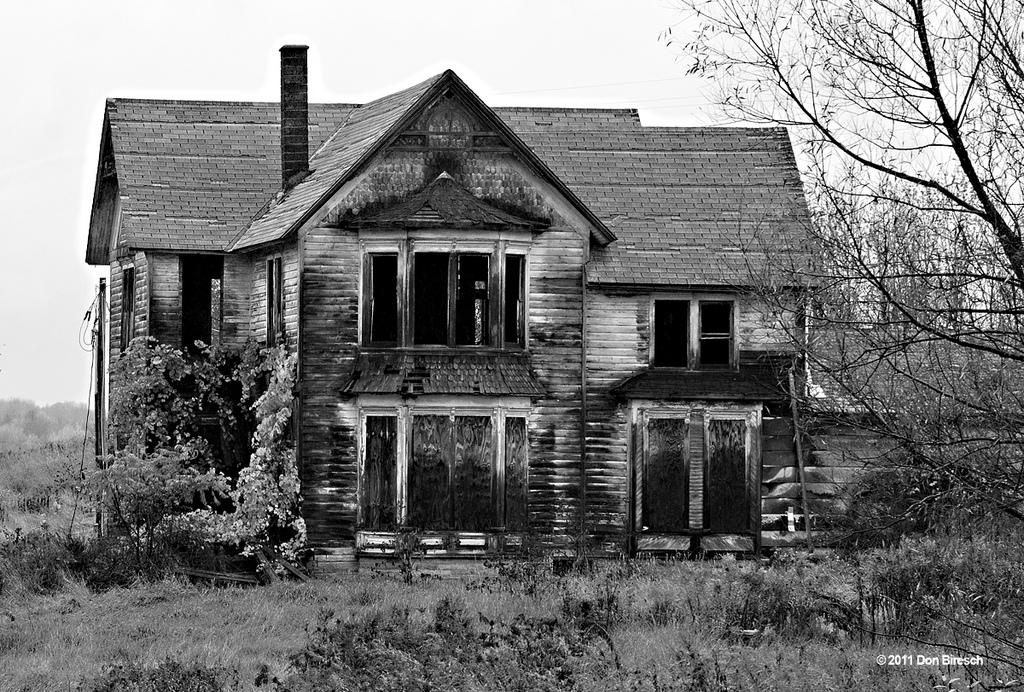 Quieter than an abandoned houseOr a hopping of a tiny flea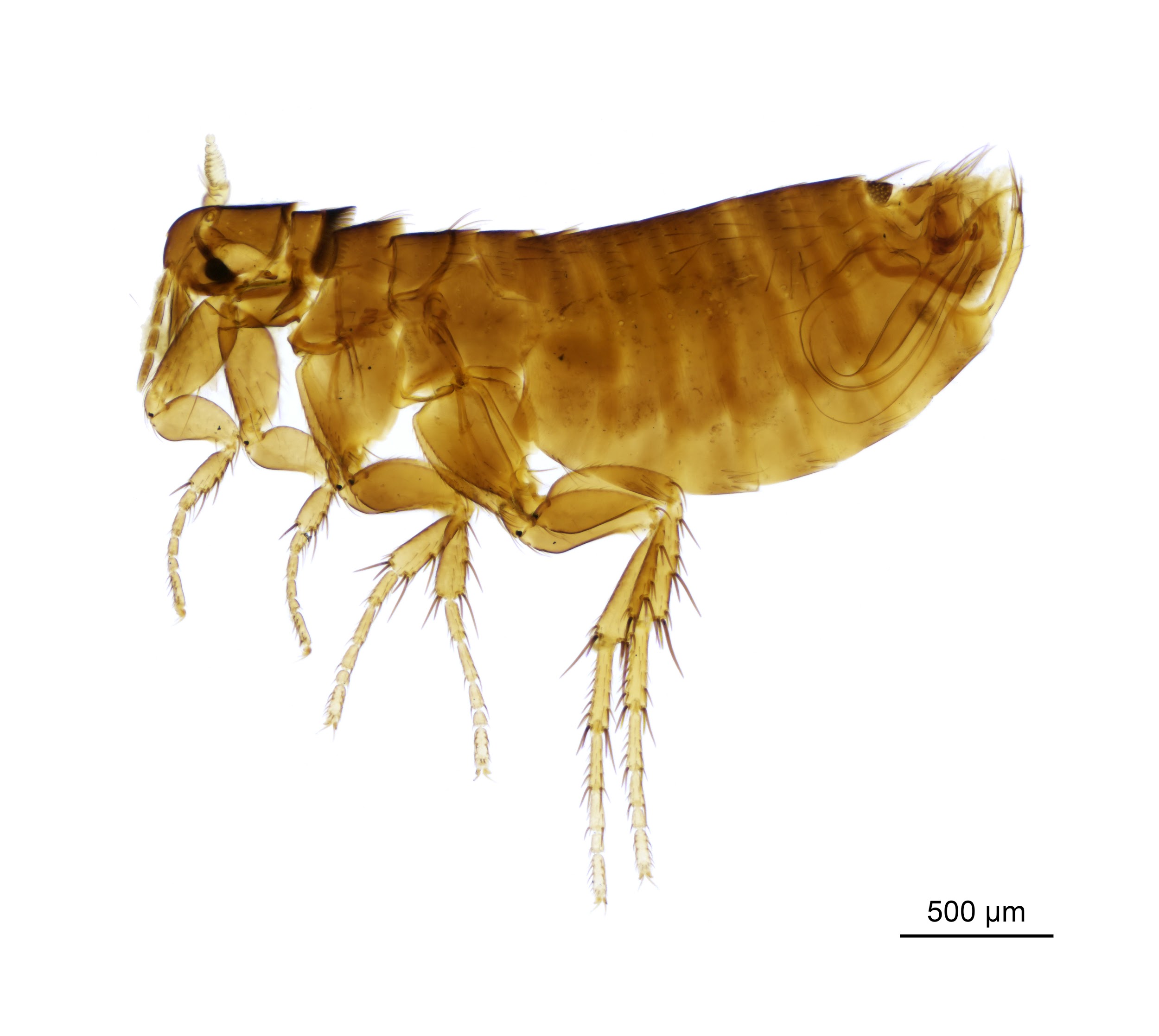 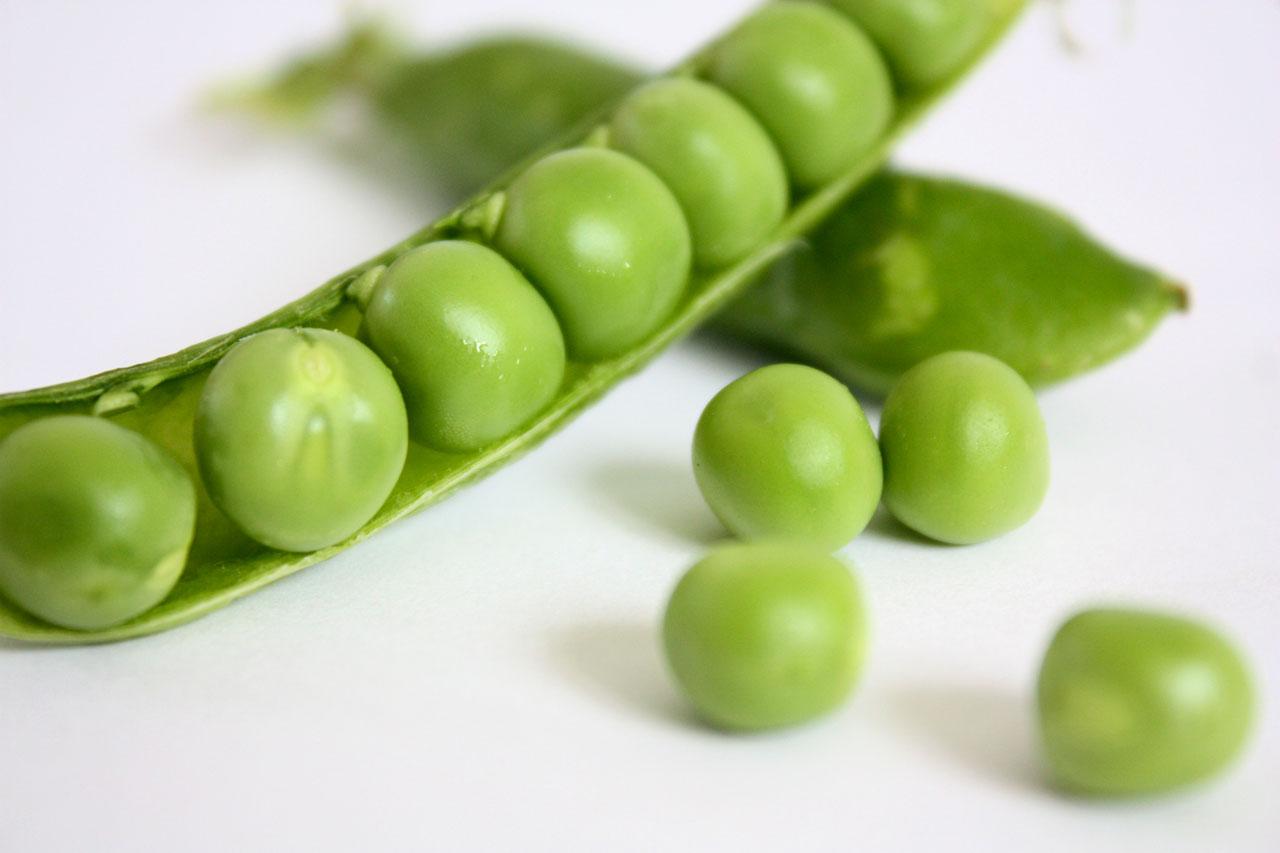 Quieter than the squashing of a pea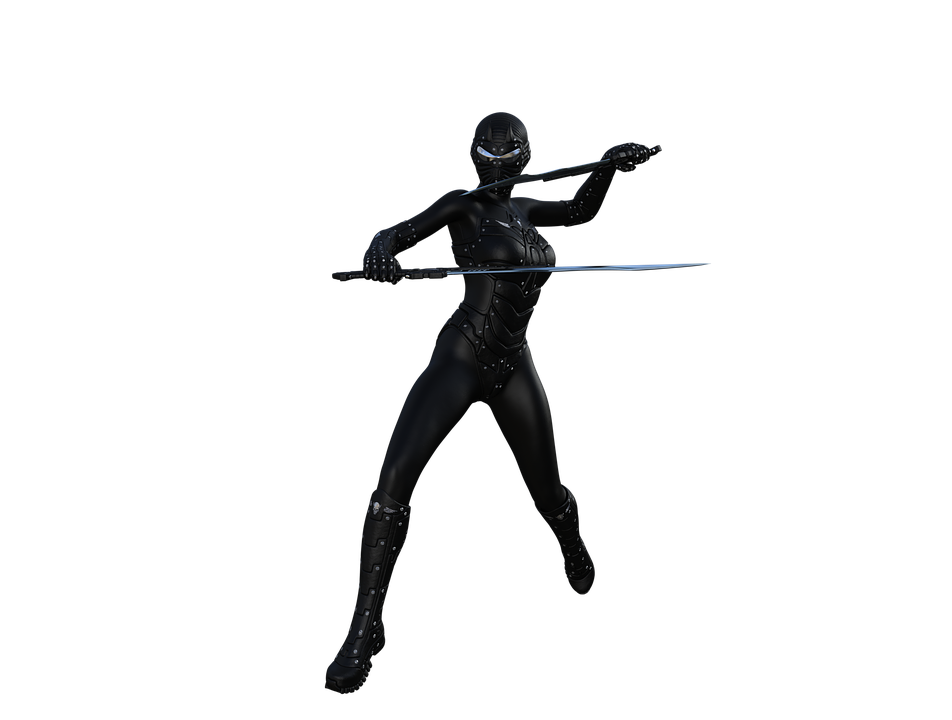 Quieter than when the sound collector left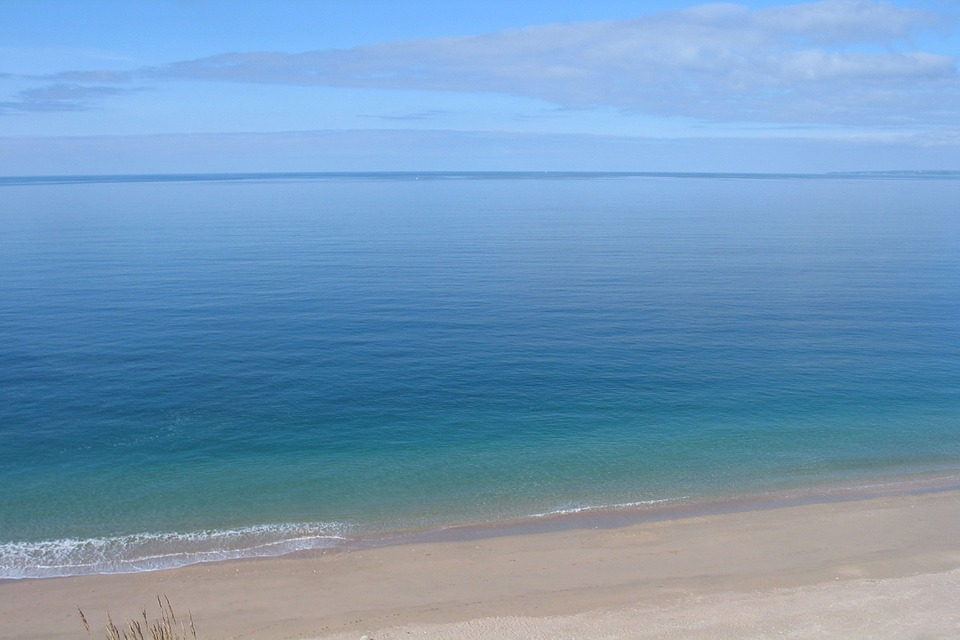 Quieter than a calm sea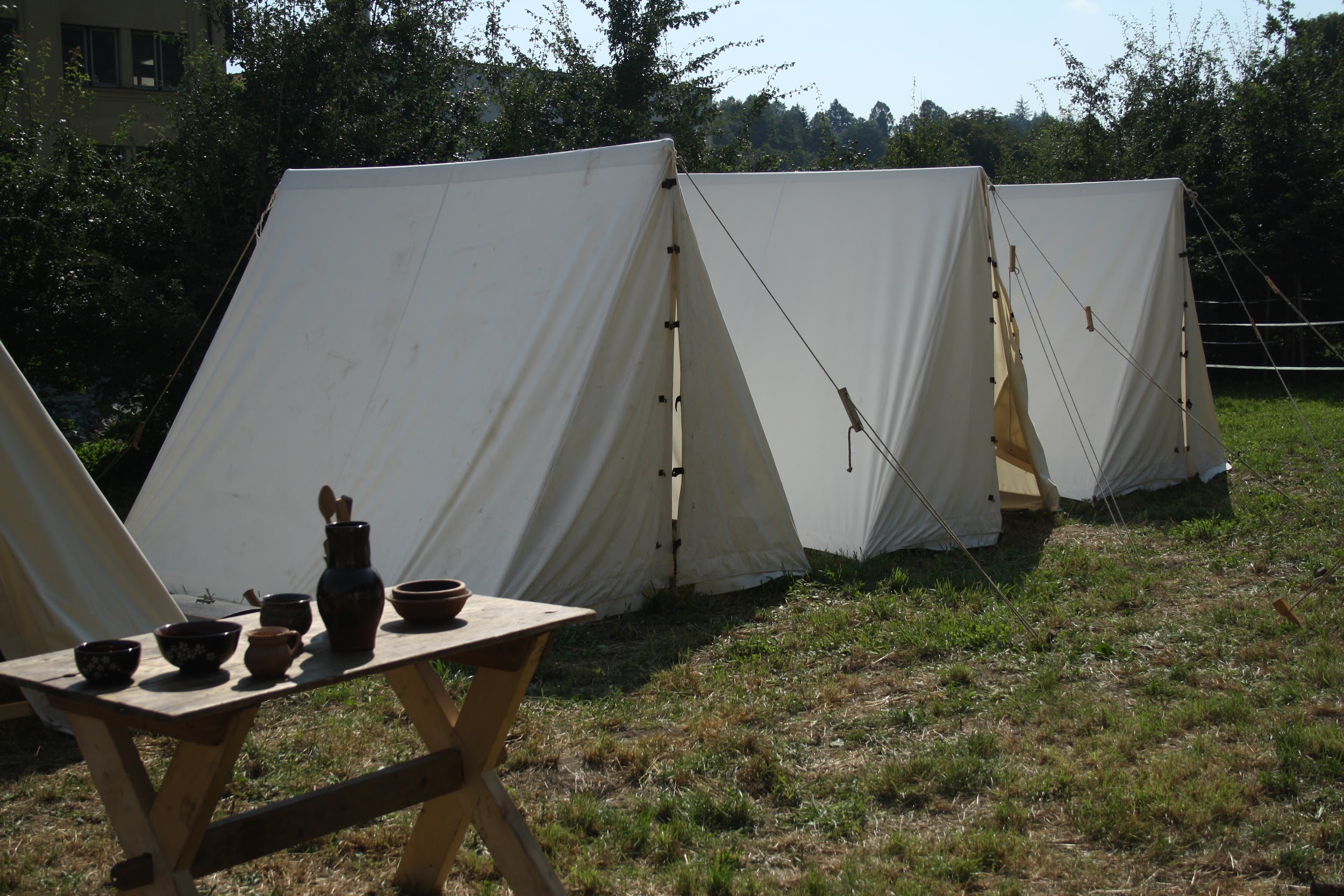 or the inside of an empty tentBy Saket Cilaveni